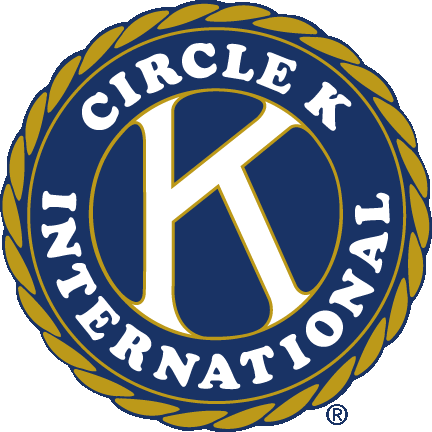 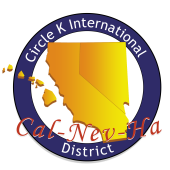 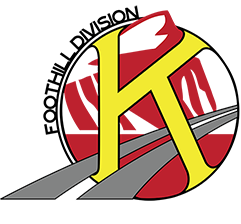 Mt. San Antonio College, Foothill Division_________________________________________________________________________________________________________________________First Name                                                                         Last Name                                                                           M.I.___________________________            __________________________________________________        Facebook? Y or N        Student ID#                         			Email( ____________ ) ____________________________        Text? Y or N        ___________/___________/____________        Sex: M or F                       Phone Number                                                                                      Birthday                                         ___________________________________________        ___________        ___________________________________________        __________                              Major                                            Year                                Transferring to                                 at year_________________________________________________________________________________________________________________________Address                                                                              Street                                                                          Apt. No.______________________________________________________________        __________________         _______________________________                                              City                                                                     State                                    Zip CodeSpecial Interests, Skills, Hobbies, Comments:___  I am enclosing $10 for membership dues only (Please make checks payable to Mt. San Antonio College)SIGNATURE: ________________________________________________________________        DATE: ____________________________For Administrative Use OnlyRECEIVED BY(DATE):___________DUE RECEIVED(DATE):______________/SAME DAY   cash checkPRESIDENT___________________TREASURER___________________SECRETARY___________________